BIOLOGICKÝ PRÍPRAVOK S OBSAHOM MIKROELEMENTOV. ZLEPŠUJE ÚRODNOSŤ, KVALITU A ZDRAVOTNÝ STAV RASTLÍN. POMÁHA PREKONAŤ STRESOVÉ PODMIENKY.OBSAH ŽIVÍNOBSAH RIZIKOVÝCH LÁTOKObsah rizikových prvkov nepresahuje zákonom stanovené limity v mg/kg pre hnojivá platné v Slovenskej Republike.Číslo certifikátu 1068BEZPEČNOSTNÉ POKYNYH319:Spôsobuje vážne podráždenie očí. H350i:Vdychovanie môže spôsobiť rakovinu. H411:Toxický pre vodné organizmy, s dlhodobými účinkami.P102:Uchovávajte mimo dosahudetí. P270:Pri používaní výrobku nejedzte, nepite ani nefajčite. P273:Zabráňte uvoľneniu do životného prostredia. P308+P313:Po expozícii alebo podozrení z nej: Vyhľadajte lekársku pomoc/starostlivosť. P337+P313:Ak podráždenie očí pretrváva: vyhľadajte lekársku pomoc/starostlivosť. P391:Zozbierajte uniknutý produkt.Len na odborné použitie.Obsahuje:síran kobaltnatý.Nevystavujte zvýšeným teplotám a chráňte pred priamym slnečným žiarením.Hnojivo sa môže kombinovať s väčšinou bežne používaných prípravkov.Nemiešajte s prípravkami s vysokým obsahom síry, medi a minerálnych olejov.Vždy sa odporúča urobiť skúšku kompatibility.Hnojivo skladujte pri teplote 5 až 55 °CUPOZORNENIEPred použitím prípravku si pozorne prečítajte všetky inštrukcie.V prípadenejasnostíkontaktujtesvojhodistribútora.Spoločnosťnie je zodpovednázanesprávnepoužitieprípravku.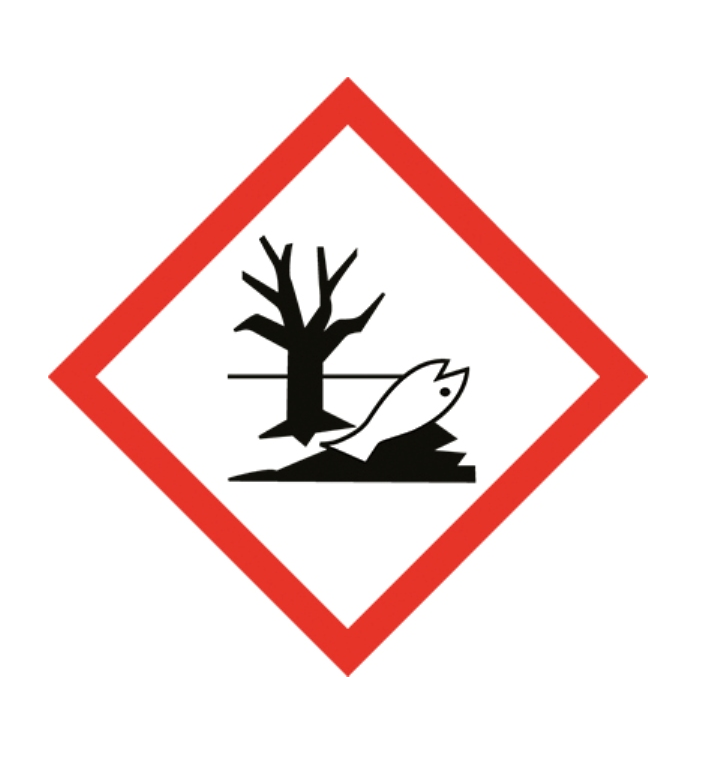 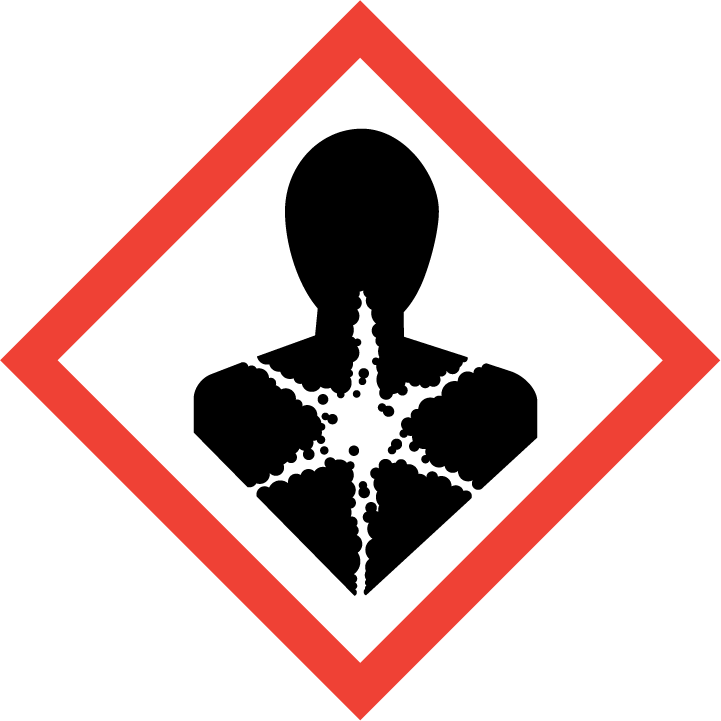 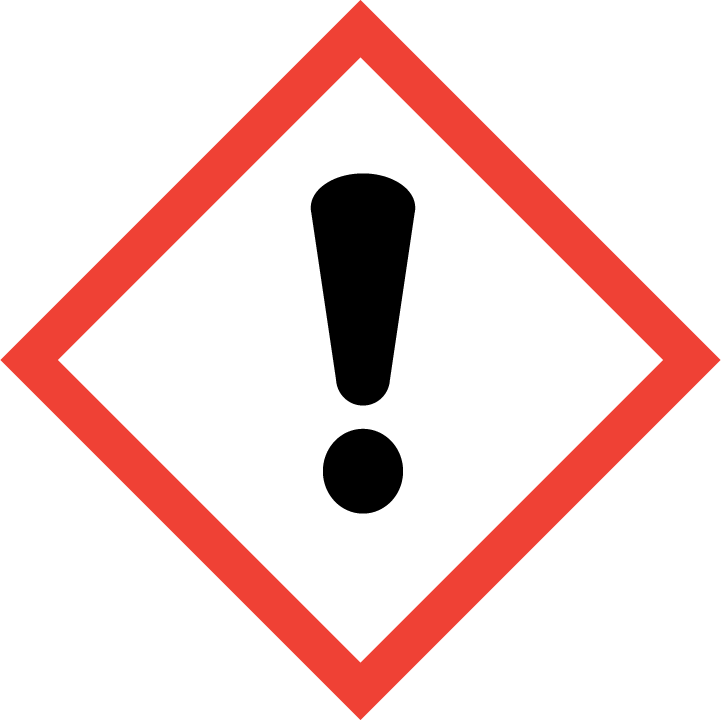  BIOSTIMULANT NA BÁZE AMINOKYSELÍN A MIKROELEMENTOV PRE ZVÝŠENIE ÚRODNOSTI PLODÍNTekuté hnojivo určené na listovú aplikáciu.Obsah balenia: 1 lDISTRIBÚTOR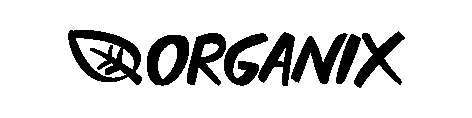 ORGANIX, s.r.o.	Rastislavova 1067/323951 41 Lužiankye-mail: info@organix.skwww.organix.skwww.bioochrana.skVýrobca:Agritecno Fertilizantes, S.L.Paseo Ruzafa, 20, Esc1-4º - 46002 Valencia (España)Tel: + 34 963 391 184 - Fax: + 34 963 269 823www.agritecnofertilizantes.com -  e-mail: info@agritecnofertilizantes.comSPÔSOB POUŽITIAFertigrain Foliar je biostimulant s makro a mikroprvkami vyvinutý na ošetrenie obilnín, olenín, cukrovej repy a krmovín.Pri aplikácii spolu s pesticídmi zvyšuje prienik účinnej látky do rastliny.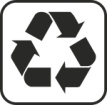 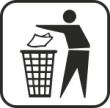 Celkový obsah aminokyselín10,0    % Voľné aminokyseliny “L”  8,0    % Celkový obsah dusíka (N)  5,0    % Celkový obsah organických látok 40,0   %Zinok (Zn) rozpustný vo vode0,75   % Mangán (Mn) rozpustný vo vode0,50   % Bór (B) rozpustný vo vode0,10   % Železo (Fe) rozpustné vo vode0,10   % Meď (Cu) rozpustná vo vode0,10   % Molybdén (Mo) rozpustný vo vode0,02   % Kobalt  (Co) rozpustný vo vode0,01   % PLODINATERMÍN APLIKÁCIEDÁVKOVANIE         l/ haÚČINOKPŠENICAJAČMEŇRAŽAplikujte počas maximálnej tvorby výhonkov a v čase pred kvitnutím.Kombinovateľné s herbicídmi,insekticídmi, fungicídmi.1 - 2Zvyšuje účinok herbicídov.Znižuje negatívne herbicídne účinky v plodine.Zlepšuje vegetatívny vývoj,odnožovanie a vytváranie plodu.Zvyšuje produkciu a kvalitu zrna.KUKURICACIROKAplikujte keď má rastlina 2-  4 lístkya opakujte pri 6 až 8 lístkocha začiatkom kvitnutia.Kombinovateľné s podobnými listovýmiprípravkami.1 - 1,5Zlepšuje vegetatívny vývojšpeciálne počas chladných jarných dní.Zvyšuje produkciu a kvalitu zrna.CUKROVÁ REPA Aplikujte počas každého z nasledujúcichobdobí rastu: 4.- 6. lístok, 6.- 8. lístok a8.-10. lístok1 -  1, 5Zvyšuje tvorbu koreňov a cukru.Zvyšuje účinok herbicídov.Znižuje negatívne herbicídne účinky v plodine.REPKA OLEJKASLNEČNICAAplikujte vo fáze 4- 6 listov a začiatkom kvitnutia.Kombinovateľné s herbicídmi,insekticídmi, fungicídmi.1 - 1,5Zlepšuje vegetatívny vývoj a vytváranie plodu.Zvyšuje produkciu a kvalitu zrna.KRMOVINY (lúky, pasienky, TTP, lucerna siata, datelina lúčna)Aplikujte 10- 15 dní po každom zbere, keď je prítomné dostatočné   množstvo listov1 - 1,25Zaisťuje rýchle zotavenie rastlín a skrátenie cyklu medzi jednotlivými zbermi.